物学字〔2018〕16号关于“2018第三届日日顺物流创客训练营”三号营地·创客亮剑开营的通知各参营院校：根据《中国物流学会关于举办2018第三届“日日顺物流创客训练营”的通知》（物学字〔2018〕4号）的文件精神，结合院校“练兵”实际情况，现就三号营地“创客亮剑”相关事宜通知如下：一、活动名称创新·创业·圆梦未来 —— 日日顺物流创客训练营三号营地·创客亮剑二、时间、地点及活动概述时  间：2018年10月21日（周日）地  点：南京·东南大学·经管楼活动概述：针对营员通过一号营地“企业侦查”，二号营地“院校练兵”产生的创新创业方案，筛选优秀创业团队进入三号营地·创客亮剑，展示各自方案，决出优秀团队推荐进入四号营地·学会集训（第十七次中国物流学术年会）。三、组织主办单位：中国物流学会、青岛日日顺物流有限公司资格审定：训练营专家评审团将针对各训练班发送的《参训创新创业方案》电子版进行复审，通过复审的训练班将受邀进入三号营地·创客亮剑，由训练班代表前往南京进行现场展示。评审流程：主办单位将邀请业内专家、企业导师组成评审委员会，分为四组在四个并行场地进行现场展示和评审工作。各训练班根据统一安排，按照既定出场顺序、进入既定评审场地进行现场展示(具体安排后续通知)。展示时限：创客亮剑展示时间限15分钟（含演讲、演示等所有内容）。此外，导师点评和补充发言时间为5分钟左右。四、日程安排注：实际日程以当天安排为准。五、报到及返程报到时间：2018年10月20日（周六）9:00-17:00报到地点：南京·东南大学·经管楼返程时间：2018年10月21日（周六）18:00后六、注意事项1. 如因参营高校自身原因造成错过本次创客亮剑时间，主办方将不单独安排侦查或调整时间；2. 学生及带队教师在三号营地的行程、食宿、往返南京交通费、安全保险，以及在南京期间其他花费均由院校/学生自主承担。3. 院校需对参营学生的安全负责。请以院校为单位，填妥附件《2018第三届日日顺物流创客训练营3号营地·创客亮剑信息采集表》，并盖章回传（截止时间：2018年9月28日）。4.在“创客亮剑”开始前，禁止各训练班将自己撰写的方案及日日顺提供的案例用于其他的竞赛或发予其他的企业、组织；相应的为保证公平竞争，主办方将对各高校提交的资料严格保密，在创客亮剑开始前不提前应用或发予其他的学校、组织。七、三号营地主办、承办方联系方式联系方式1：日日顺物流（负责本次活动具体组织实施）联系人：刘璇电  话：15853222980联系方式2：中国物流学会（负责本次活动咨询联络）联系人：黄萍 电  话：（010）58566596；13301381866训练营官方电子邮箱：RRSLMC@sina.com（请将附件发至此邮箱）附件：2018第三届日日顺物流创客训练营三号营地·创客亮剑参营团队信息采集表               二○一八年九月十七日中国物流学会                         2018年9月17日印发附件：                       2018第三届日日顺物流创客训练营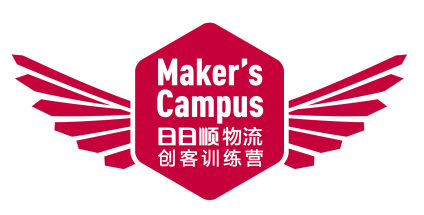 三号营地·创客亮剑 创业团队信息采集表本表由院校组织创业负责老师牵头，学生共同填写和反馈：三号营地·创客亮剑 日程安排三号营地·创客亮剑 日程安排三号营地·创客亮剑 日程安排三号营地·创客亮剑 日程安排三号营地·创客亮剑 日程安排三号营地·创客亮剑 日程安排三号营地·创客亮剑 日程安排三号营地·创客亮剑 日程安排日期主题时间内容内容内容内容内容10月20日院校签到全天签到、了解评审流程、测试现场设备等签到、了解评审流程、测试现场设备等签到、了解评审流程、测试现场设备等签到、了解评审流程、测试现场设备等签到、了解评审流程、测试现场设备等10月21日创客亮剑启动会8:30-8:35主持人：介绍日程安排、评委阵容等主持人：介绍日程安排、评委阵容等主持人：介绍日程安排、评委阵容等主持人：介绍日程安排、评委阵容等主持人：介绍日程安排、评委阵容等10月21日创客亮剑启动会8:35-8:45承办方：院校领导致辞承办方：院校领导致辞承办方：院校领导致辞承办方：院校领导致辞承办方：院校领导致辞10月21日创客亮剑启动会8:45-8:55主办方：中国物流学会领导致辞主办方：中国物流学会领导致辞主办方：中国物流学会领导致辞主办方：中国物流学会领导致辞主办方：中国物流学会领导致辞10月21日创客亮剑启动会8:55-9:05主办方：日日顺物流领导致辞主办方：日日顺物流领导致辞主办方：日日顺物流领导致辞主办方：日日顺物流领导致辞主办方：日日顺物流领导致辞10月21日创客亮剑启动会9:05-9:10主办方：公布评审规则、评审流程主办方：公布评审规则、评审流程主办方：公布评审规则、评审流程主办方：公布评审规则、评审流程主办方：公布评审规则、评审流程10月21日创客亮剑启动会9:10-9:30结束并合影结束并合影结束并合影结束并合影结束并合影10月21日现场评审9:30-11:30现场评审A组B组C组D组10月21日现场评审13:30-16:00现场评审A组B组C组D组学校资料学校名称学校名称院系名称学校资料院校训练营总负责人姓名及职称院校训练营总负责人姓名及职称邮箱&电话训练1班（团队1）创新、创业课题方案名称创新、创业课题方案名称训练1班（团队1）课题类别课题类别（请填写：是指定式命题创业课题，还是自主命题创业课题）企业导师训练1班（团队1）课题方案摘要概述课题方案摘要概述（针对参营创业方案，认真提炼、总结、概述，评委参评使用）（针对参营创业方案，认真提炼、总结、概述，评委参评使用）（针对参营创业方案，认真提炼、总结、概述，评委参评使用）训练1班（团队1）学校指导教师姓名及职称学校指导教师姓名及职称联系方式(邮箱&电话)(1388888888) (zhaogang@haier.com)训练1班（团队1）训练班班长训练班班长联系方式(邮箱&电话)(1388888888) (zhaogang@haier.com)训练1班（团队1）团队名称团队名称参营队员及联系方式队员年级队员专业（鼓励跨专业）训练1班（团队1）(新力量队)(新力量队)（张鹏1388888888李明1388888888）（本科三年级本科二年级）（物流管理电子商务）训练2班（团队2）创新、创业课题方案名称创新、创业课题方案名称（无人技术应用于居家搭建物流行业操作）（无人技术应用于居家搭建物流行业操作）（无人技术应用于居家搭建物流行业操作）训练2班（团队2）课题类别课题类别企业导师训练2班（团队2）课题方案概述课题方案概述训练2班（团队2）指导教师姓名及职称指导教师姓名及职称联系方式(邮箱&电话)训练2班（团队2）训练班班长训练班班长联系方式(邮箱&电话)训练2班（团队2）团队名称团队名称参营队员及联系方式队员年级队员专业训练2班（团队2）训练3班（团队3）创新、创业课题方案名称创新、创业课题方案名称（居家大件物流国内外运作方式差异与未来趋势的分析与判断）（居家大件物流国内外运作方式差异与未来趋势的分析与判断）（居家大件物流国内外运作方式差异与未来趋势的分析与判断）训练3班（团队3）课题类别课题类别企业导师训练3班（团队3）课题方案概述课题方案概述训练3班（团队3）指导教师姓名及职称指导教师姓名及职称联系方式(邮箱&电话)训练3班（团队3）训练班班长训练班班长联系方式(邮箱&电话)训练3班（团队3）团队名称团队名称参营队员及联系方式队员年级队员专业训练3班（团队3）备注：拟定于2018年10月28日签到，10月29日9:00正式启动；备注：拟定于2018年10月28日签到，10月29日9:00正式启动；备注：拟定于2018年10月28日签到，10月29日9:00正式启动；备注：拟定于2018年10月28日签到，10月29日9:00正式启动；备注：拟定于2018年10月28日签到，10月29日9:00正式启动；备注：拟定于2018年10月28日签到，10月29日9:00正式启动；拟到达南京日期及航班/车次号拟到达南京日期及航班/车次号拟离开南京日期及航班/车次号院长\系主任签字院长\系主任签字院校公章